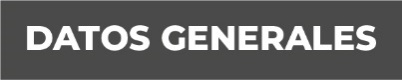 Nombre Luis Antonio Domínguez DíazGrado de Escolaridad LicenciaturaCédula Profesional (Licenciatura) 7296168Teléfono de Oficina 228-8-41-02-70. Ext. 3233Correo Electrónico  Formación Académica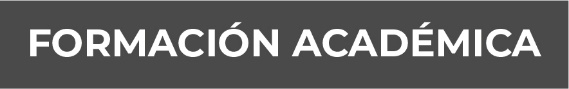 Año De: 2001-2002Preparatoria: Colegio Preparatorio Benito Juárez primero y segundo semestre Xalapa, VeracruzAño De: De: 2003-2005Colegio Albert Einstein, tercero, cuarto, quinto y sexto semestre Xalapa Veracruz   Año De: De: 2005-2009Universidad: Universidad Veracruzana. Licenciatura en Derecho (Escolarizado), Campus Xalapa.Trayectoria Profesional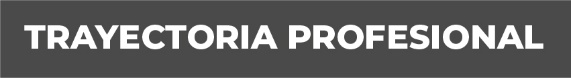 Año octubre 2008 – octubre 2009Despacho Jurídico Lic. Rafael Isidro Santorum Vázquez. Año 1 de octubre del 2010 al 1 de diciembre del año 2010,Oficial secretario Adscrito a la Agencia del Ministerio Publico Investigadora de Misantla Veracruz, de la Procuraduría General de Justicia del Estado de Veracruz.Año 1 de diciembre del 2010 al ocho de julio del 2012Oficial secretario Adscrito a la Agencia del Ministerio Publico Especializada en Delitos Electorales y en Atención de Denuncias contra Periodistas y/o Comunicadores, de la Procuraduría General de Justicia del Estado de Veracruz.Año 1 de diciembre del 2010 al ocho de julio del 2012Oficial secretario Adscrito a la Agencia del Ministerio Publico Especializada en Delitos Electorales y en Atención de Denuncias contra Periodistas y/o Comunicadores, de la Procuraduría General de Justicia del Estado de Veracruz.Año 09 de julio del 2012 al 31 de julio del 2013Oficial Secretario Adscrito a la Dirección General de Investigaciones Ministeriales de la Procuraduría General de Justicia del Estado de Veracruz.Año 01 de agosto del año 2013 al 30 de marzo del año 2014Agente del Ministerio Publico Investigador Habilitado en la Agencia del Ministerio Publico Investigadora de Naolinco, Veracruz, de la Procuraduría General de Justicia del Estado de Veracruz.Año 01 de abril 2014 a octubre 2015Habilitado como Agente Noveno del Ministerio Publico Investigador en Delitos Diversos, de la Unidad Integral de Procuración de Justicia del Décimo Primer Distrito Judicial con sede en la Ciudad de Xalapa, Veracruz, del 1 de abril a la fecha.Año octubre 2015 a abril del 2017Fiscal Noveno Adscrito a la Unidad Integral de Procuración de Justicia del Décimo Primer Distrito Judicial, de la Fiscalía General del Estado de Veracruz.Año abril 2017 a la fecha  Fiscal Octavo Adscrito a la Fiscalía de Investigaciones Ministeriales desde abril del año 2017 a la fecha. Conocimiento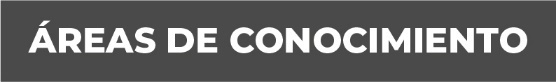 Derecho Penal, Procesal Penal, Notarial, Constitucional y Amparo